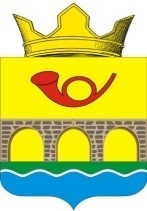 РОССИЙСКАЯ ФЕДЕРАЦИЯРОСТОВСКАЯ ОБЛАСТЬ НЕКЛИНОВСКИЙ РАЙОН                Администрация  Самбекского сельского поселенияПОСТАНОВЛЕНИЕс. Самбек30 мая  2022 г. № 64Об особенностях расчета арендной платы по договорам аренды земельных участков,находящихся в муниципальной собственности, в 2022 годуВ соответствии с Федеральным законом от 14.03.2022 № 58-ФЗ «О внесении изменений в отдельные законодательные акты Российской Федерации», распоряжением Губернатора Ростовской области от 12.03.2022 № 49 «Об утверждении Плана первоочередных действий по обеспечению устойчивого развития Ростовской области в условиях внешнего санкционного давления», во исполнение постановления Правительства Ростовской области от 04.04.2022 №262 «Об особенностях расчета арендной платы по договорам аренды земельных участков, находящихся в государственной собственности, в 2022 году», руководствуясь Уставом муниципального образования «Самбекское сельское поселение», Администрация Самбекского сельского поселения постановляет:Внести в  постановление Администрации Самбекского поселения от 01.08 2016 года № 60  «Об арендной плате за использование земельных участков, государственная собственность на которые не разграничена, и земельных участков, находящихся в муниципальной собственности муниципального образования «Самбекское сельское поселение» изменения согласно приложению.Установить, что c 1 апреля по 31 декабря 2022 года при расчете арендной платы за земельные участки, находящиеся в муниципальной собственности Самбекского сельского поселения, и земельные участки, государственная собственность на которые не разграничена, к размеру арендной платы, определенному в соответствии с действующими нормативными правовыми актами, применяется коэффициент 0,5 в случаях, если договор аренды земельного участка заключен до 1 апреля 2022 года по результатам проведения торгов либо без проведения торгов или договор аренды земельного участка заключен после 1 апреля 2022 года без проведения торгов.Настоящее постановление вступает в силу со дня его официального опубликования(обнародования).Контроль за выполнением  постановления оставляю за собой.Глава АдминистрацииСамбекского сельского поселения	М.А.СоболевскийПриложение к постановлению АдминистрацииСамбекского сельского поселения от  30.05.2022 № 64 Изменения,вносимые в постановление Администрации Самбекского поселения от 01.08 2016 года № 60  «Об арендной плате за использование земельных участков, государственная собственность на которые не разграничена, и земельных участков, находящихся в муниципальной собственности муниципального образования «Самбекское сельское поселение»В постановление Администрации Самбекского поселения от 01.08 2016 года № 60  «Об арендной плате за использование земельных участков, государственная собственность на которые не разграничена, и земельных участков, находящихся в муниципальной собственности муниципального образования «Самбекское сельское поселение», приложения № 1 и № 2:         Дополнить пунктом 41 следующего содержания:«41. Особенности определения размера арендной платы за земельные участки, находящиеся в муниципальной собственности Самбекского сельского поселения и земельные участки, государственная собственность на которые не разграничена, в 2022 году устанавливаются Администрацией Самбекского сельского поселения».